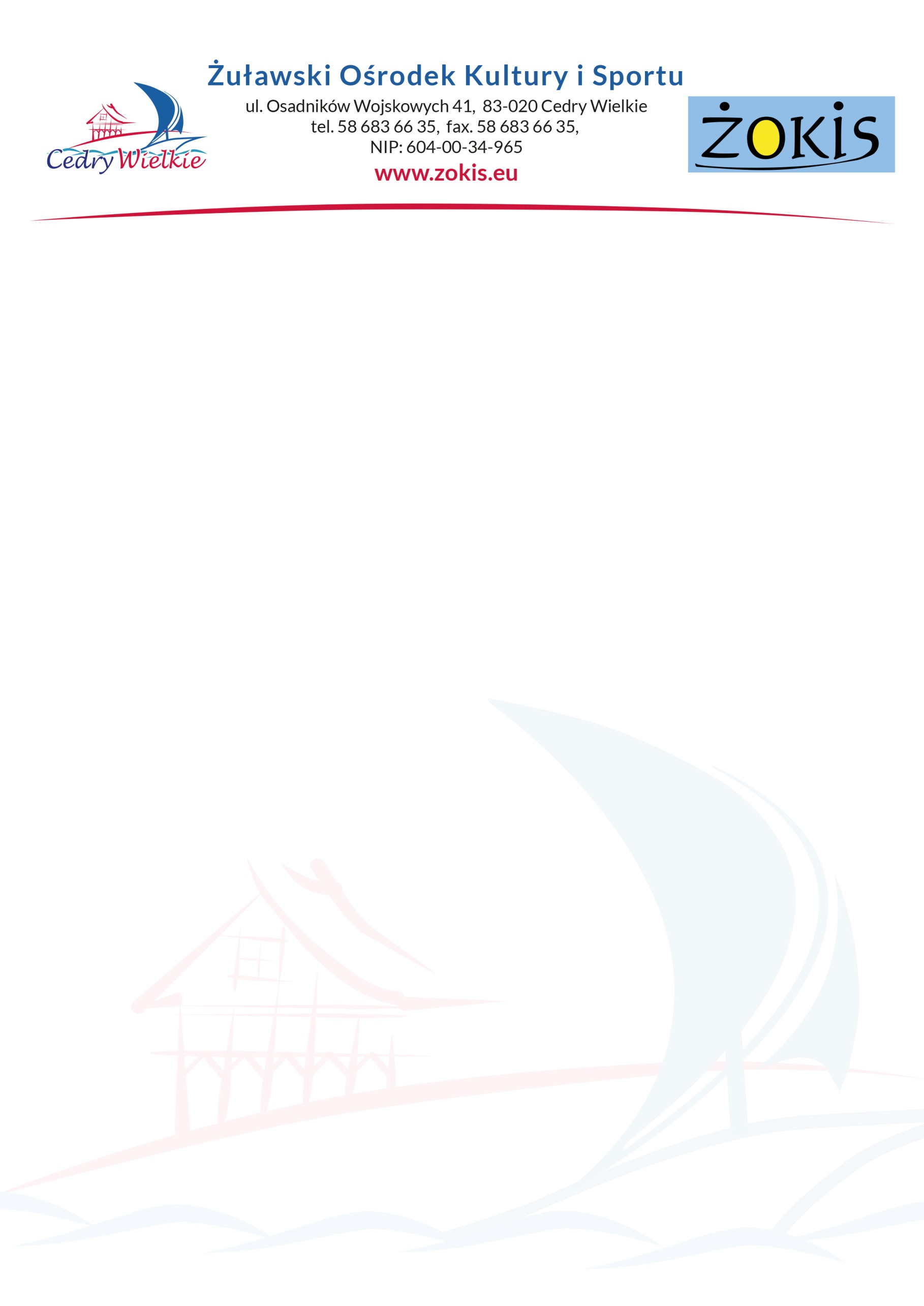     REGULAMIN KONKURSU ,,Baranek Wielkanocny” 2023POSTANOWIENIA OGÓLNE:Konkurs obejmuje tematykę Wielkanocy.ORGANIZATORZY:Żuławski Ośrodek Kultury i Sportu w Cedrach Wielkich, ul Osadników Wojskowych 41, 83-020 Cedry Wielkie,  Tel. 58 683 66 35, www.zokis.eu, zokis@cedry-wielkie.pl.CELEPobudzanie inwencji twórczej i fantazji,rozwijanie wyobraźni i zainteresowań rękodzielniczych dzieci i młodzieży,promowanie tradycji wielkanocnej,rozwijanie umiejętności rękodzielniczych oraz ekspresji twórczej.UCZESTNICYprzedszkolaki oraz klasy „0”, wychowankowie ośrodka rewalidacyjno-wychowawczego,uczniowie klas I-III Szkoły Podstawowej,uczniowie klas IV-VI Szkoły Podstawowej,uczniowie klas VII-VIII Szkoły Podstawowej.WARUNKI UCZESTNICTWAdo konkursu kwalifikują się prace wykonane techniką rękodzielniczą,warunkiem koniecznym udziału w konkursie jest wypełnienie przez rodzica/opiekuna uczestnika karty zgłoszenia oraz czytelne podpisanie przez niego oświadczenia RODO 
o wyrażeniu zgody na udział i oświadczenia o wyrażeniu zgody na przetwarzanie przez ŻOKiS danych osobowych wraz z załączoną klauzulą informacyjną,każdy uczestnik może złożyć tylko jedną pracę (przestrzenne o wymiarach do 30 cm)termin składania prac do 27 marca 2023 roku, pracę wraz z kartą zgłoszenia i oświadczeniem RODO należy dostarczyć do  Żuławskiego Ośrodka Kultury i Sportu w Cedrach Wielkich ul. Osadników Wojskowych 41  w godzinach 8.00-16.00 (pn-pt)rozstrzygnięcie konkursu odbędzie się 30 marca 2023r. i pojawi się na stronie  Żuławskiego Ośrodka Kultury i Sportu w Cedrach Wielkich www.zokis.eu. KRYTERIA I OCENYW skład Komisji oceniającej prace powołani zostaną przedstawiciele Organizatora i Urzędu Gminy.Jury oceniać będzie: zgodność pracy z regulaminem i tematem konkursu, technikę pracy i walory artystyczne.NAGRODYAutorzy najlepszych prac otrzymają nagrody ufundowane przez organizatora.PRZEPISY OGÓLNEProsimy o ściśle przestrzeganie warunków Regulaminu  oraz terminu dostarczania  prac i kart zgłoszeń.Organizatorzy zastrzegają sobie prawo zmiany terminu wydarzenia oraz zasad kwalifikacji.Regulamin wraz z kartami zgłoszeń do pobrania na stronie www.zokis.eu. Informacji na temat wydarzenia udziela: Łukasz Żarna , Dyrektor ŻOKiS w Cedrach Wielkich, Tel. 58 683 66 35.